106年度教育部國民及學前教育署自造實驗室Fab Lab營運推廣實施計畫活動成果活動名稱活動名稱馬克杯轉印工作坊馬克杯轉印工作坊馬克杯轉印工作坊馬克杯轉印工作坊馬克杯轉印工作坊馬克杯轉印工作坊馬克杯轉印工作坊活動類別活動類別□體驗課程  ■工作坊 □推廣活動□體驗課程  ■工作坊 □推廣活動□體驗課程  ■工作坊 □推廣活動□體驗課程  ■工作坊 □推廣活動□體驗課程  ■工作坊 □推廣活動□體驗課程  ■工作坊 □推廣活動□體驗課程  ■工作坊 □推廣活動活動目標活動目標1.透過課程讓學員能瞭解製版與熱轉印的原理。 2.學員能實際操作製版與熱轉印的過程。 3.學員能傳達心中的希望，化(畫)成具體圖像及馬克杯。1.透過課程讓學員能瞭解製版與熱轉印的原理。 2.學員能實際操作製版與熱轉印的過程。 3.學員能傳達心中的希望，化(畫)成具體圖像及馬克杯。1.透過課程讓學員能瞭解製版與熱轉印的原理。 2.學員能實際操作製版與熱轉印的過程。 3.學員能傳達心中的希望，化(畫)成具體圖像及馬克杯。1.透過課程讓學員能瞭解製版與熱轉印的原理。 2.學員能實際操作製版與熱轉印的過程。 3.學員能傳達心中的希望，化(畫)成具體圖像及馬克杯。1.透過課程讓學員能瞭解製版與熱轉印的原理。 2.學員能實際操作製版與熱轉印的過程。 3.學員能傳達心中的希望，化(畫)成具體圖像及馬克杯。1.透過課程讓學員能瞭解製版與熱轉印的原理。 2.學員能實際操作製版與熱轉印的過程。 3.學員能傳達心中的希望，化(畫)成具體圖像及馬克杯。1.透過課程讓學員能瞭解製版與熱轉印的原理。 2.學員能實際操作製版與熱轉印的過程。 3.學員能傳達心中的希望，化(畫)成具體圖像及馬克杯。執行情形期程(時間)期程(時間)期程(時間)106年11月08日13:10 起 ～ 106年11月08日 16:00 止106年11月08日13:10 起 ～ 106年11月08日 16:00 止106年11月08日13:10 起 ～ 106年11月08日 16:00 止106年11月08日13:10 起 ～ 106年11月08日 16:00 止106年11月08日13:10 起 ～ 106年11月08日 16:00 止執行情形主辦單位主辦單位主辦單位國立羅東高工協辦單位協辦單位執行情形活動對象活動對象活動對象■教師   □學生 ■教師   □學生 ■教師   □學生 ■教師   □學生 ■教師   □學生 執行情形參與人數參與人數參與人數25人25人25人25人25人執行情形經費來源經費來源經費來源■營運補助計畫   元■營運補助計畫   元校內預算   元校內預算   元其他   元執行情形執行成果摘要執行成果摘要執行成果摘要執行成果摘要執行成果摘要執行成果摘要執行成果摘要執行成果摘要執行情形1.利用親朋好友的照片，來表現心底的思念與感恩，凝視點點滴滴的溫馨回憶，自   然湧現出期待重逢的與馬克杯。2.靜觀當下的人事物做為素材，洋溢青春的熱情活力與生命的無限潛能的成品。1.利用親朋好友的照片，來表現心底的思念與感恩，凝視點點滴滴的溫馨回憶，自   然湧現出期待重逢的與馬克杯。2.靜觀當下的人事物做為素材，洋溢青春的熱情活力與生命的無限潛能的成品。1.利用親朋好友的照片，來表現心底的思念與感恩，凝視點點滴滴的溫馨回憶，自   然湧現出期待重逢的與馬克杯。2.靜觀當下的人事物做為素材，洋溢青春的熱情活力與生命的無限潛能的成品。1.利用親朋好友的照片，來表現心底的思念與感恩，凝視點點滴滴的溫馨回憶，自   然湧現出期待重逢的與馬克杯。2.靜觀當下的人事物做為素材，洋溢青春的熱情活力與生命的無限潛能的成品。1.利用親朋好友的照片，來表現心底的思念與感恩，凝視點點滴滴的溫馨回憶，自   然湧現出期待重逢的與馬克杯。2.靜觀當下的人事物做為素材，洋溢青春的熱情活力與生命的無限潛能的成品。1.利用親朋好友的照片，來表現心底的思念與感恩，凝視點點滴滴的溫馨回憶，自   然湧現出期待重逢的與馬克杯。2.靜觀當下的人事物做為素材，洋溢青春的熱情活力與生命的無限潛能的成品。1.利用親朋好友的照片，來表現心底的思念與感恩，凝視點點滴滴的溫馨回憶，自   然湧現出期待重逢的與馬克杯。2.靜觀當下的人事物做為素材，洋溢青春的熱情活力與生命的無限潛能的成品。1.利用親朋好友的照片，來表現心底的思念與感恩，凝視點點滴滴的溫馨回憶，自   然湧現出期待重逢的與馬克杯。2.靜觀當下的人事物做為素材，洋溢青春的熱情活力與生命的無限潛能的成品。執行情形活動照片（至多6張，並簡要說明）活動照片（至多6張，並簡要說明）活動照片（至多6張，並簡要說明）活動照片（至多6張，並簡要說明）活動照片（至多6張，並簡要說明）活動照片（至多6張，並簡要說明）活動照片（至多6張，並簡要說明）活動照片（至多6張，並簡要說明）執行情形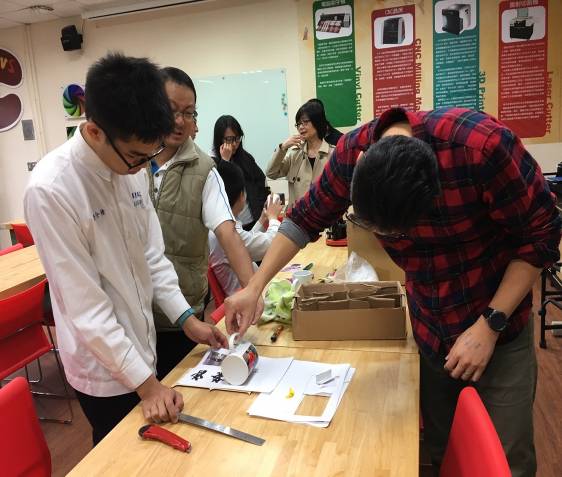 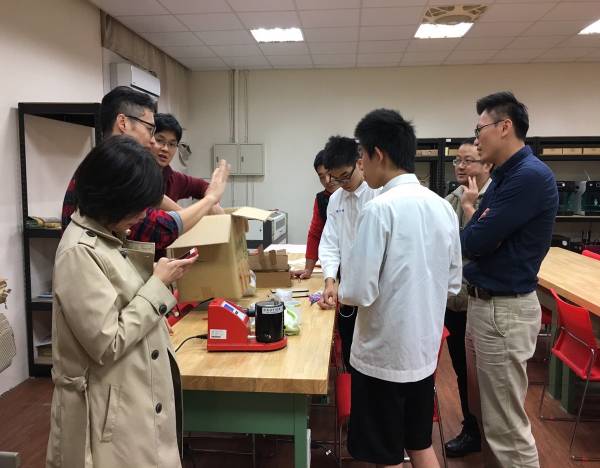 執行情形教師操作中教師操作中教師操作中教師操作中教師講解原理教師講解原理教師講解原理教師講解原理執行情形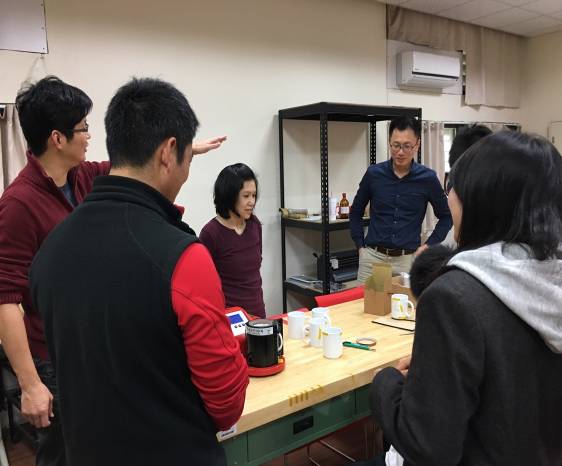 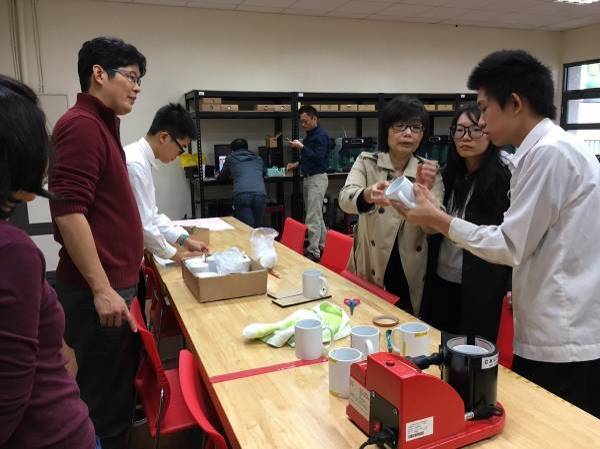 執行情形學員認真操作一學員認真操作一學員認真操作一學員認真操作一學員認真操作二學員認真操作二學員認真操作二學員認真操作二執行情形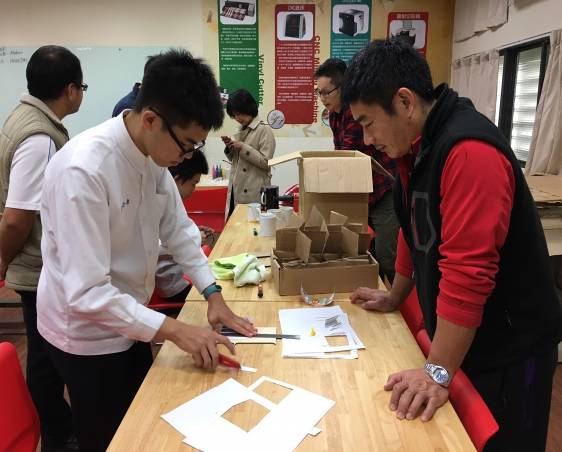 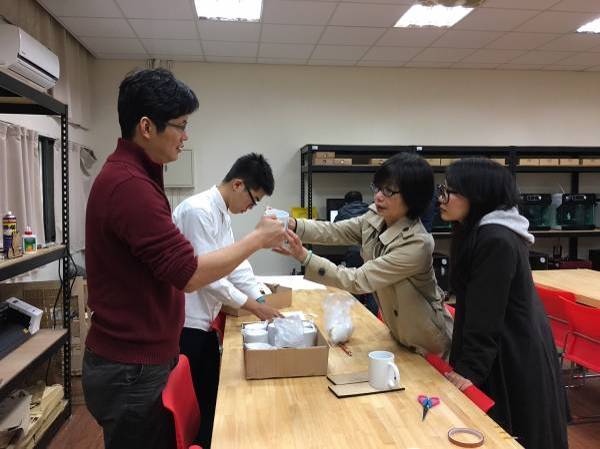 執行情形學員認真操作三學員認真操作三學員認真操作三學員認真操作三學員認真操作四學員認真操作四學員認真操作四學員認真操作四活動成果檢討活動成果檢討活動成果檢討活動成果檢討活動成果檢討活動成果檢討活動成果檢討活動成果檢討活動成果檢討遭遇困難遭遇困難遭遇困難無無無無無無處理情形處理情形處理情形改進建議改進建議改進建議無無無無無無總體評估總體評估總體評估■很好  □好  □普通  □再努力■很好  □好  □普通  □再努力■很好  □好  □普通  □再努力■很好  □好  □普通  □再努力■很好  □好  □普通  □再努力■很好  □好  □普通  □再努力